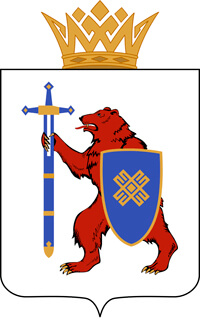 МИНИСТЕРСТВО СПОРТА И ТУРИЗМА РЕСПУБЛИКИ МАРИЙ ЭЛРеспублика Марий Эл, г.Йошкар-Ола, ул. Успенская, д.388(8362)23-29-39, mstmedia@yandex.ru___________________Республиканские соревнования по боксу «XII Традиционный турнир 
по боксу класса «Б» памяти заслуженного тренера Республики Марий Эл Г.З. Мухаметзянова, на призы заслуженного тренера Республики 
Марий Эл, мастера спорта СССР Олега Наумова»8-11 ноября 2023 г. 8-11 ноября 2023 г. во Дворце спорта г. Волжска Республики Марий Эл (г. Волжск, Дворец спорта, ул. Ленина, д. 37А) проходят Республиканские соревнования по боксу «XII Традиционный турнир 
по боксу класса «Б» памяти заслуженного тренера Республики Марий Эл 
Г.З. Мухаметзянова, на призы заслуженного тренера Республики 
Марий Эл, мастера спорта СССР Олега Наумова».Участие в соревнованиях принимают более 200 спортсменов 
из Татарстана, Чувашии, Удмуртии, Кировской области и Республики 
Марий Эл.Финальные бои и награждение победителей состоятся 11 ноября в 12:00.Регламент соревнований: https://disk.yandex.ru/i/xHpONHYKb0kU1AФото с открытия соревнований: https://disk.yandex.ru/d/0B78L9c2zOu2DQ_____________Контактные лица: 
Борисова Анна Владимировна,пресс-службаМинспорттуризма Марий Эл89024309606Гребнев Александр Николаевич, 
пресс-служба 
Минспорттуризма Марий Эл 
89276842048, 
mstmedia@yandex.ru